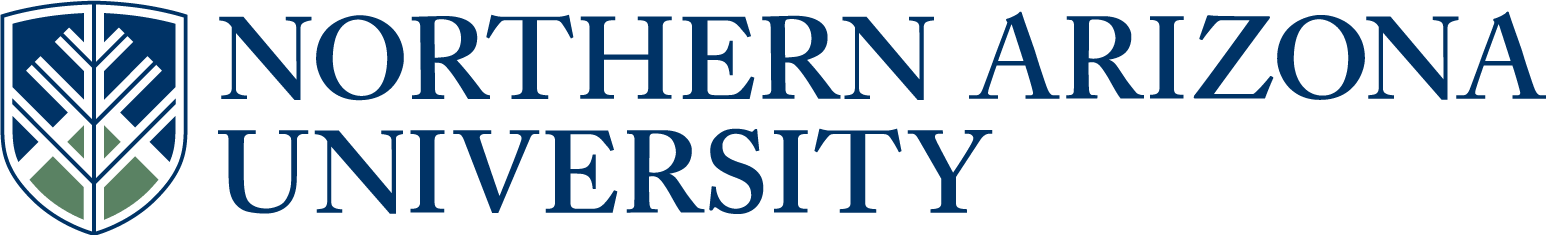 UCC/UGC/ECCCProposal for New CoursePlease attach proposed Syllabus in approved university format.       See upper and lower division undergraduate course definitions.5.   Student Learning Outcomes of the new course.  (Resources & Examples for Developing Course Learning Outcomes)Active engagement with the content of this course will enable the student todescribe and analyze key ideas that define “fundamentalist features” as presented in text and discussionanalyze the historical and cultural contexts in which fundamentalist movements emerged in 20th century in Christianity, Judaism, Islam and Hinduism understand the personal, social, political and gendered motives and motivations of fundamentalist movementscritically evaluate select primary texts regarding religious fundamentalismcompare and contrast differences and similarities between religious fundamentalisms across the four world traditionsarticulate and reflect on your own critical evaluation of these movementscommunicate effectively in writing and verbally your own reasoning and informed positions. Effective writing is measured through writings assignments of various lengths and through mid-term and final essays. 6.  Justification for new course, including how the course contributes to degree program outcomes,   or other university requirements / student learning outcomes.  (Resources, Examples & Tools for Developing Effective Program Student Learning Outcomes).This course to be offered in my Department of Comparative Cultural Studies and contributes to the comparative focus of the Religious Studies Emphasis within CCS. Since this course looks in depth at four diffenrent traditions (Christianity, Judaism, Islam, Hinduism), it complements well the strength of the religious studies offering in this area.Given the rise of fundamentalism in the early 20th century, its staying power in the last 100 years, its impact on domestic discourse on religious freedom and secularity, and its influence on global politics and international policy making, it is essential for NAU students to understand the fundamentalist phenomenon from a scholarly perspective.The course also pays attention to two important sub-themes: the issue of Gender and the proclivity to Violence in fundamentalist movements. Hence, students from Gender/Women Studies and Political Science/International Studies would benefit greatly from this course. The course adds to the university’s larger goal of global engagement insofar as it locates the phenomena within their historical, cultural, geographical, political environments. Besides appealing to Religious Studies, Gender Studies and Political Science students, the course also appeals to the disciplines of History, Anthropology, Criminal Justice, and Sociology.This course also contributes to the G (Global ) and SPW (Social and Political World) designation of college-wide educational goals.10.  Catalog course description (max. 60 words, excluding requisites):We study fundamentalist movements in Christianity, Islam, Judaism, and Hinduism. How did “fundamentalism” move from American Protestantism to signify a global phenomenon? How do fundamentalists describe themselves? What are their grievances, ambitions, goals? Do they intersect with ethno- national identities? Does fundamentalist piety differ from religious extremism and violence? What are the roles of men and women? This course carries the G and SPW designations11.  Will this course be part of any plan (major, minor or certificate) or sub plan (emphasis)?                                                                                                                                      Yes       No        If yes, include the appropriate plan proposal.The course can be used to satisfy REL elective credit in the CCS BA and the Minor but will not be named specifically. 12.  Does this course duplicate content of existing courses?                                       Yes      No  XIf yes, list the courses with duplicate material.  If the duplication is greater than 20%, explain why NAU should establish this course.13.  Will this course impact any other academic unit’s enrollment or plan(s)?              Yes       No  X       If yes, include a letter of response from each impacted academic unit.14.  Grading option:               Letter grade   X                       Pass/Fail                                Both                   If prerequisites, include the rationale for the prerequisites.        If co requisites, include the rationale for the co requisites.20.  Does this course include combined lecture and lab components?                        Yes       No X       If yes, include the units specific to each component in the course description above.Answer 22-23 for UCC/ECCC only:22.  Is this course being proposed for Liberal Studies designation?                           Yes       No          If yes, include a Liberal Studies proposal and syllabus with this proposal.23.  Is this course being proposed for Diversity designation?                                      Yes X       No        If yes, include a Diversity proposal and syllabus with this proposal.                   GlobalApproved as submitted:                                       Yes      No           Approved as modified:                                         Yes      No  Approved as submitted:                                       Yes      No           Approved as modified:                                         Yes      No  Northern Arizona UniversityCollege of Arts and LettersDepartment of Comparative Cultural StudiesREL 207: Comparative Fundamentalisms in the World Religions Instructor: Björn KrondorferProfessor of Religious Studies & Director of Martin-Springer Institute    Office: Riles 305A Phone: x5029       email: bjorn.krondorfer@nau.eduoffice hours: (1 hour following scheduled class time)Course Prerequisites and DescriptionREL 207 contributes to the Liberal Studies Designation of “Social and Political Worlds” (SPW)The goal of the Comparative Fundamentalism class is to understand and compare fundamentalist movements in Christianity, Islam, Judaism and Hinduism. We will examine how “fundamentalism” moved from a description of an American Protestant form of religiosity to signify a global phenomenon spanning different religions and cultures. What is fundamentalism? How do religious fundamentalists describe themselves, how are they described by others? What are the grievances, ambitions and goals of fundamentalists? Can we differentiate between fundamentalist piety and religious extremism? In what ways have fundamentalist movements begun to intersect with ethnic, national and political identities? Do fundamentalists of different religious backgrounds share common world views? How do fundamentalists see humans interacting with divine commandments? What are the roles of men and women? Do fundamentalist principles legitimate new forms of religious violence?Liberal Studies InformationThe mission of the Liberal Studies Program at Northern Arizona University is to prepare students to live responsible, productive, and creative lives as citizens of a dramatically changing world. To accomplish the mission of Liberal Studies, Northern Arizona University provides a program that challenges students to gain a deeper understanding of the natural environment and the world’s peoples, to explore the traditions and legacies that have created the dynamics and tensions that shape the world, to examine their potential contributions to society, and thus to better determine their own places in that world. Through the program students acquire a broad range of knowledge and develop essential skills for professional success and life beyond graduation.REL 207 contributes to the “Social and Political Worlds” designation which explores how different empirical and theoretical strategies are used to study human behavior and social, political, and cultural systems. REL 207 engages students in the study of the patterns that characterize fundamentalist religious movements and ideologies in four major world religions:  Christianity, Judaism, Islam and Hinduism. The examination of these traditions is embedded within the political and geographical environments of the United States, India, Israel, and the Middle East/North Africa. Religious fundamentalism is understood as a modern phenomenon: it is a modern religious response to modernity. Hence, cultural, legal and geopolitical themes are blended into the study of the religious outlooks of particular communities as they struggle to make sense of the forces of secularization and globalization. Students will learn how to identify common patterns in fundamentalist world views as well as dissimilarities among and between fundamentalist movements. The course includes thematic foci on, first, gender and, second, the proclivity toward violence among the radical fringe of religious fundamentalists.In terms of essential skills, emphasis is on critical thinking. Other skills, like effective communication, including ethical reasoning, written expression, and retention of essential information, are also part of this course.Student Learning ExpectationsActive engagement with the content of this course will enable the student todescribe and analyze key ideas that define “fundamentalist features” as presented in text and discussionanalyze the historical and cultural contexts in which fundamentalist movements emerged in 20th century in Christianity, Judaism, Islam and Hinduism understand the personal, social, political and gendered motives and motivations of fundamentalist movementscritically evaluate select primary texts regarding religious fundamentalismcompare and contrast differences and similarities between religious fundamentalisms across the four world traditionsarticulate and reflect on your own critical evaluation of these movementscommunicate effectively in writing and verbally your own reasoning and informed positions. Assessment of Student Learning OutcomesI. Attendance and Participation (max. 17 + 1 pts.): Because of the nature of this class, it is imperative that you attend classes, bring texts under discussion to class, and have completed the assigned readings. Participation means preparing for class and engaging in thoughtful discussion. This rubric addresses and satisfies learning expectations ## 6 and 7 as well as ## 1-3 insofar as such analysis and comprehension is reached through active participation in class discussions.Active participation (15 pts) may or may not come naturally for you. To encourage you to speak often, openly, and in an informed manner, I award participation/discussion points three times per semester (in the 5th, 10th and final week) as follows:	Outstanding performance:			5 pts.	Good performance:		 		4 pts.	Regular performance:				3 ptsUndistinguished performance:		1-2 pts	Disruptive or non-performance:		0 pts Attendance (2+1 pts) is mandatory. Make-ups are permitted only for documented absences, but the student must initiate conversation with instructor about make-up. Arrive on time and remain for the full sessions; tardiness and early departures may count as partial absences. Frequent departures during class are disruptive. No absence: 2 (+ 1 extra point)              Two absences:   1 pt. 	One absence: 2 pts                                 Beyond two absences: - 2 pts. for each absence (penalty)II. Written Assignments (max. 46 pts.):Effective communication in writing is measured through assignments of various lengths and through a final essay.Six short writing assignments in which students demonstrate their understanding of the materials covered in class. Max. 6 pts per assignment (36 pts). This rubric addresses and satisfies learning expectations ## 1-6Final Essay (max. 10 pts):  A substantive essay will be written at the end of the term in which you will be asked to make connections between various readings and themes discussed in class. Consult plagiarism policy.This rubric addresses and satisfies learning expectations ## 5 and 6.III. Exams (max. 24 pts)4 Term Definitions/Quiz (max. 24 pts): There will be four quizzes about term definitions regarding our readings, each counting up to 6 pts.This rubric addresses and satisfies particularly learning expectations ## 1 and 2.IV. Poster Presentations (max. 13 pts):Topical poster presentations (pairs) are an integral part of this course. Each poster presentation will focus on an in-depth look at one particular fundamentalist movement, its history, theology, goals/means to achieve those goals, practices and, where applicable, eschatological/ cosmological vision. A one-page handout for everyone in class will complete the assignment. Please consult guidelines (below).This rubric addresses and satisfies learning expectations ## 2, 3, and 7.V. Extra pointsIn special cases, and at the discretion of the instructor, a student can earn 3 additional points. Such cases concern the make-up for a missed assignment, a missed class, or other such circumstances. Discussion about these points can be initiated by the student or instructor. Usually, such a discussion would take place in the last 2 weeks of the semester.IV. Summary and Grade Scale: Attendance/Participation          		17 + 1 pts6 Writing Assignments			36 pts4 Quizzes				24 ptsPoster Presentation			13 ptsFinal Essay				10 ptsTotal:             	 100 + 1 ptsGrading Scale: A =90+; B = 78+; C = 68+; D = 58+; below 58 = FBOOKS (to be purchased)Richard Antoun, Understanding Fundamentalism: Christian, Islamic and Jewish Movements (2nd)Youssef Choueiri, Islamic Fundamentalism: The Story of Islamist Movements (3rd ed)Mark Juergensmeyer, Terror in the Mind of God: The Global Rise of Religious ViolenceArvind Sharma, Fundamentalism and Women in World ReligionsWhat do I look for in writing assignments and essays?Read the actual question/task carefully and respond to it accordinglyContent: Accuracy of facts, comprehension of issues, your reflectionsReflections: not to be confused with mere opinion, reflections include a developed point of view based on the material and class discussion; you need to present well-reasoned arguments (though they can also be passionate as long as they are not polemic)Persuasiveness: your argument must be persuasive; it must be coherent and consistent (rather than fragmented and contradictory); it cannot be a summary (unless the assignment specifically asks for it); do not just repeat the authors/instructors point of view but develop your own original and critical thinking. Style: grammar, syntax, spelling, paragraph construction, flow of argument, transition, correct use of tense: these and other formal writing aspects are part of the grade. Make a draft, revise it, carefully edit and proof-read it. Get help if you need it (writing center).Avoid long quotes from material we read in class. I want to hear it in your words. If you use quotes, make sure they are correctly indicated and referenced.Poster Presentation GuidelinesPosters are prepared and presented in pairs. Each presentation is 15 minutes in length, followed by a 10-minute Q&A period. Each pair usually receives the same grade.Your topic is one fundamentalist movement related to a given section. You need to cover its goals, means to achieve those goals, history, development, theology, practice, eschatology and/or cosmology.Make your presentation interesting: convey the significance, perhaps even urgency of your topic to the class; think about how best to present (do not just read from a piece of paper, do not repeat everything written on the poster, and do not speak in a monotone, low voice). Be persuasive.Creativity in presentation is allowed and encouraged.Both presenters need to be equally engaged in the presentation.Put your movement into the larger global context of fundamentalism and of the categories we developed in class. Develop your own point of view. It is not enough just to summarize the agenda, history or mission statement of a particular group. You have to get across your own perspective.For developing your point of view, consult both primary resource material AND two additional scholarly sources. As you prepare for your presentation, you must consult at least two additional scholarly sources (outside of the class readings), whether reflective, analytical, or historical.Design a visually stimulating poster with substantive and accurate information. Each poster must have listed the name of the presenters and the sources you consulted. List ONLY the sources you consulted, including weblinks.Design a stimulating, comprehensive one-page handout for each class participant.What to avoid: do not piece together text fragments found on the internet and present it as your own with no further reflections (as a matter of fact, this could be considered an act of plagiarism).Last not least: people are often surprised about their grades for a presentation. Often, they assume that having presented in class is an accomplishment in itself that needs to be awarded. However, presentations are not different from writing assignments: they will be graded according to content, substance, comprehension, style and persuasiveness.OUTLINEUnit  1 What is Fundamentalism? Definitions, Features, BoundariesIntroduction; R: Definition; “Intro” to Fundamentalism Project (FP vol. 1) 		What is Fundamentalism?R:  “Introduction,” in: G. Almond, S. Appleby, E. Sivan, Strong Religion: The Rise of Fundamentalisms around the World; R: Antoun, Preface and ch. 1, 1-20; ch 2 		Scripturalism, Traditioning, Purity, Totalism, Selective Modernization		R: Antoun, chs 3, 4, 5 and 6Unit 2	Christian Fundamentalism	American Roots: Revivalist, Evangelical and Fundamentalist ChristiansR: Carpenter, Intro, ch. 1		Millenialism and Dispensationalism R: Carpenter, Appendix; Marsden: handout (dispensationalism);R: Ammerman, “North American Protestant Fundamentalism,” (FP, vol. 1)		American FundamentalismR: Garvey, “Fundamentalism and American Law” (FP, vol. 3R: ibid. “Intro: Fundamentalism and Politics” (FP vol. 3) Video: Power & Glory: Fighting Back		Science and FundamentalismR: handouts 		Women and FundamentalismR: Faye Ginsburg, “Saving America’s Souls:” (FP vol. 3)		Poster Presentations: Christian Fundamentalist MovementsProblematizing our Project: Juergensmeyer, “Antifundamentalism” (FP vol. 5)Unit 3  Fundamentalist Movements in Islam		Fundamentals of IslamR: Choueiri, Intro and ch 1 Quiz 1: General & Christianity		Revivalism and ReformismR: Choueiri, chs 2-4			Radicalism 		R: Abul Mawdudi (Process of Islamic Revolution)		R: Sayyid Qutb, Milestones		Radicalism		R: Choueiri chs 5 and 6		Video: Power & the Glory: Remaking the World		R: Choueiri chs 7 and 8		Women and Islam (Group Work)		R: Jameelah (Islamic Movement and Islamic Culture in Theory and Practice)		R: Fatima Mernissi & Meshal (in Sharma & Young, ch 6)R: Saba Mahmoud		 Poster Presentations: Islamic Revivalist Movements Quiz 2: IslamUnit 4	Jewish Fundamentalist Movements		What is Jewish Fundamentalism?R: Landau, Into + chs 1, 2, 4, 6		Orthodox, Hasidic, Haredi R: Landau, 18, 20, 21, 28, 32		(Anti-) Zionism and Fundamentalism		R: Ehud Sprinzak, “Three Models of Religious Violence” (FP vol. 3)Video: Power & the Glory: This is our Land		Jewish Feminists and Fundamentalist		R:  Fishman (in Sharma & Young, ch 4)		 Poster Presentations: Jewish FundamentalismUnit 5  Hindu Nationalism and Fundamentalism		The Rise of Hindu Religious Nationalism		R: Daniel Gold, “Organized Hinduism” (FP vol. 1, pp. 531-555, 559-583) Quiz 3: Judaism			Hindutva and Politics (Group Work)R: Frykenberg, “Hindu Fundamentalism & Structural Stability of India” (FP vol. 3) 		Hindutva and WomenR:  Hellman (in Sharma & Young, ch 1)R: John Hawley, “Hinduism: Sati and its Defenders”Unit 6	Fundamentalism and Violencein		 Poster Presentations: Hindutva Soldiers for Christ, Zion Betrayed, Islam’s Duty		R: Juergensmeyer, chs. 2, 3, 4		The Logic of Religious Violence I				R: Juergensmeyer, chs. 7  Quiz 4: Hinduism		The Logic of Religious Violence II				R: Juergensmeyer, chs. 8-11		Comparative Fundamentalisms: What have we learned?		Final Meeting: Important: General Course PolicyOn plagiarism and cheating as well as other policies regarding class conduct, please consult university policies by going to this linkwww4.nau.edu/avpaa/UCCPolicy/plcystmt.html1.  Course subject and number:REL 2072.  Units:3 credits3.  College:  CAL4.  Academic Unit:CCS7.  Effective BEGINNING of what term and year?Fall 2014     See effective dates calendar.8.  Long course title:Comparative Fundamentalisms in the World Religions          (max 100 characters including spaces)     (max 100 characters including spaces)9.  Short course title:Comparative Fundamentalisms     (max. 30 characters including spaces)     (max. 30 characters including spaces)15. Co-convened with:14a. UGC approval date*:      (For example: ESE 450 and ESE 550)   See co-convening policy.      *Must be approved by UGC before UCC submission, and both course syllabi must be presented.      (For example: ESE 450 and ESE 550)   See co-convening policy.      *Must be approved by UGC before UCC submission, and both course syllabi must be presented.      (For example: ESE 450 and ESE 550)   See co-convening policy.      *Must be approved by UGC before UCC submission, and both course syllabi must be presented.      (For example: ESE 450 and ESE 550)   See co-convening policy.      *Must be approved by UGC before UCC submission, and both course syllabi must be presented.16. Cross-listed with:      In the future, perhaps there is a chance for it to count for or be cross-listed with a Political Science and/or Gender Studies course.      In the future, perhaps there is a chance for it to count for or be cross-listed with a Political Science and/or Gender Studies course.      In the future, perhaps there is a chance for it to count for or be cross-listed with a Political Science and/or Gender Studies course.      In the future, perhaps there is a chance for it to count for or be cross-listed with a Political Science and/or Gender Studies course.      In the future, perhaps there is a chance for it to count for or be cross-listed with a Political Science and/or Gender Studies course.      In the future, perhaps there is a chance for it to count for or be cross-listed with a Political Science and/or Gender Studies course.      In the future, perhaps there is a chance for it to count for or be cross-listed with a Political Science and/or Gender Studies course.      In the future, perhaps there is a chance for it to count for or be cross-listed with a Political Science and/or Gender Studies course.      In the future, perhaps there is a chance for it to count for or be cross-listed with a Political Science and/or Gender Studies course.17. May course be repeated for additional units?17. May course be repeated for additional units?17. May course be repeated for additional units?                       Yes        No  X                       Yes        No  X                       Yes        No  X      16a. If yes, maximum units allowed?      16a. If yes, maximum units allowed?      16b. If yes, may course be repeated for additional units in the same term?      16b. If yes, may course be repeated for additional units in the same term?      16b. If yes, may course be repeated for additional units in the same term?      16b. If yes, may course be repeated for additional units in the same term?      16b. If yes, may course be repeated for additional units in the same term?      16b. If yes, may course be repeated for additional units in the same term?      16b. If yes, may course be repeated for additional units in the same term?Yes         No 18.  Prerequisites:19.  Co requisites:21.  Names of the current faculty qualified to teach this course:Björn KrondorferFLAGSTAFF MOUNTAIN CAMPUSScott Galland 12/4/2013Reviewed by Curriculum Process AssociateDateApprovals:Department Chair/Unit Head (if appropriate)DateChair of college curriculum committeeDateDean of collegeDateFor Committee use only:UCC/UGC ApprovalDateEXTENDED CAMPUSESReviewed by Curriculum Process AssociateDateApprovals: Academic Unit HeadDateDivision Curriculum Committee (Yuma, Yavapai, or Personalized Learning)DateDivision Administrator in Extended Campuses (Yuma, Yavapai, or Personalized Learning)DateFaculty Chair of Extended Campuses Curriculum Committee (Yuma, Yavapai, or Personalized Learning)DateChief Academic Officer; Extended Campuses (or Designee)DateAREA21.51.50 CommentsGeneral Impression/ Relevance of TopicOral Presentation: Content/ Factual Accuracy/ Organization of materialsScholarly sources: Quality & Integration Handout (Substance,Design)N/AArticulateness & Equal EngagementN/APoint of viewN/AN/ACreativityN/APoster: content & visualN/ATotal:                               of 13